MINISTERO DELL’ ISTRUZIONE, DELL’UNIVERSITA’ E DELLA RICERCA UFFICIO SCOLASTICO REGIONALE PER LA PUGLIAIstituto Comprensivo “San Giuseppe da Copertino”Polo 3CopertinoVia Mogadiscio 45    73043 Copertino (LE) - C.F. 80010740753Codice Meccanografico:LEIC865009Tel. e Fax: 0832.947164 –C.F.80010740753E-mail: leic865009@istruzione.it - leic865009@pec.istruzione.it  Sito: www.polo3copertino.itAl personale docente membro della commissione funzioni strumentaliAl sito webOggetto: Analisi candidature istanze funzioni strumentali – a.s. 2016/2017	Si comunica che per lunedì 12 settembre 2016 alle ore 12.30 è fissata riunione della commissione in indirizzo, per l’analisi delle candidature e la verifica della congruenza delle istanze per rivestire il ruolo di funzione strumentale per il corrente anno scolastico,da sottoporre al Collegio. Copertino, 06 Settembre 2016Il Dirigente Scolastico(Dott.ssa Eleonora Giuri) 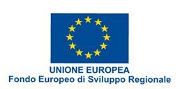 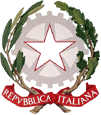 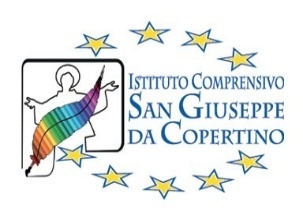 